Ticket/Table Request Form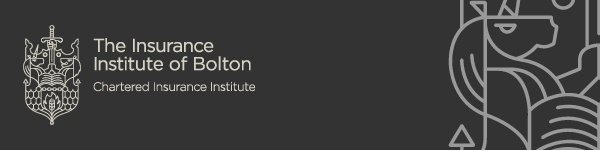 Please complete the following:
Names (for table plan – note these can be supplied at a later date but no later than 13th January 2023)ORNames (for table plan – note these can be supplied at a later date but no later than 13th January 2023)Please order table(s) for ten at the CII Annual Dinner                            Number of tables requiredLead contact nameCompanyTelephone Noe-mail addressNameDietary requests12345678910Please order individual tickets as follows for the CII Annual Dinner         Number of tickets requiredLead contact nameCompanyTelephone Noe-mail addressNameDietary requests12345678910